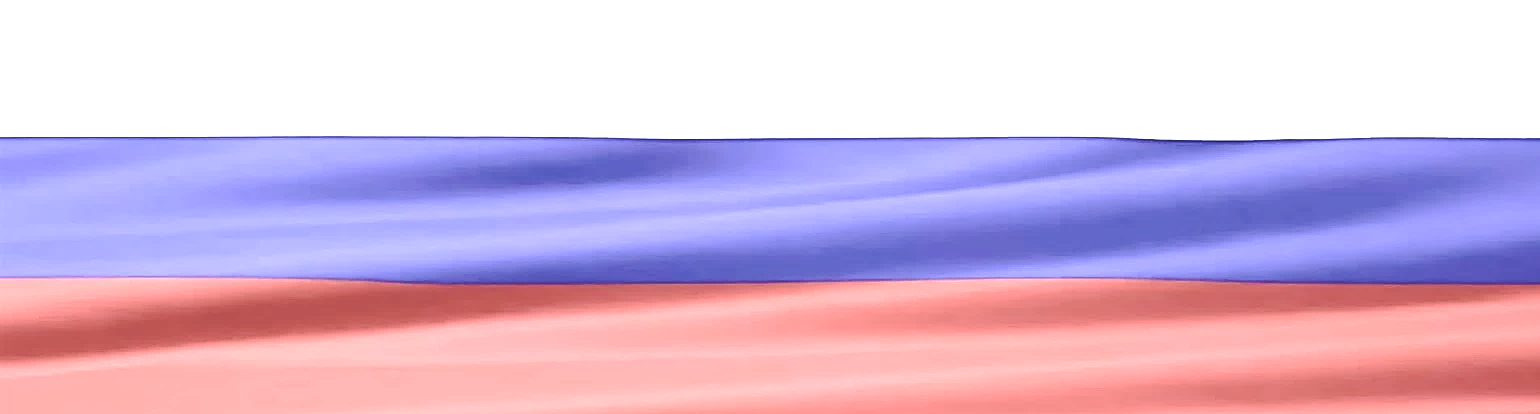 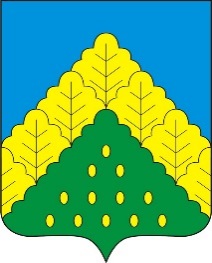 ПОСТАНОВЛЕНИЕ АДМИНИСТРАЦИИ КОМСОМОЛЬСКОГО МУНИЦИПАЛЬНОГО ОКРУГА ОТ 14.08.2023 г. № 910«О муниципальной программе Комсомольского муниципального округа Чувашской Республики «Формирование современной городской среды на 2023-2025 годы»В соответствии с Бюджетным кодексом Российской Федерации, руководствуясь Уставом Комсомольского муниципального округа Чувашской Республики, администрация Комсомольского муниципального округа Чувашской Республики  п о с т а н о в л я е т:1. Утвердить прилагаемую муниципальную программу Комсомольского муниципального округа Чувашской Республики «Формирование современной городской среды на 2023-2025 годы» (далее – Муниципальная программа).2. Финансовому отделу администрации Комсомольского муниципального округа Чувашской Республики при формировании проекта бюджета Комсомольского муниципального округа Чувашской Республики на очередной финансовый год и плановый период предусматривать бюджетные ассигнования на реализацию Муниципальной программы.3. Контроль за выполнением настоящего постановления возложить на управление по благоустройству и развитию территорий администрации Комсомольского муниципального округа Чувашской Республики.4. Признать утратившими силу: постановление администрации Комсомольского района Чувашской Республики от 07.11.2017 № 607 «Об утверждении муниципальной программы «Формирование современной городской среды на территории Комсомольского района Чувашской Республики» на 2018 –2024 годы;постановление администрации Комсомольского района Чувашской Республики от 03.06.2019 № 531 «О внесении изменений в постановление администрации Комсомольского района Чувашской Республики от 07 ноября 2017 года № 607», «О муниципальной программе Комсомольского района Чувашской Республики формирование современной городской среды на 2018-2024 года»;постановление администрации Комсомольского района Чувашской Республики от 07.10.2019 № 1406 «О внесении изменений в постановление администрации Комсомольского района Чувашской Республики от 07 ноября 2017 года № 607», «О муниципальной программе Комсомольского района Чувашской Республики формирование современной городской среды на 2018-2024 года»;постановление администрации Комсомольского района Чувашской Республики от 20.12.2019 № 1811 «О внесении изменений в постановление администрации Комсомольского района Чувашской Республики от 07 ноября 2017 года № 607», «О муниципальной программе Комсомольского района Чувашской Республики «Формирование современной городской среды на 2018-2024 года»;постановление администрации Комсомольского района Чувашской Республики от 23.04.2020 № 300 «О внесении изменений в постановление администрации Комсомольского района Чувашской Республики от 07 ноября 2017 года № 607»;постановление администрации Комсомольского района Чувашской Республики от 26.11.2020 № 826 «О внесении изменений в муниципальную программу Комсомольского района Чувашской Республики «Формирование современной городской среды на 2018-2024 года»;постановление администрации Комсомольского района Чувашской Республики от 02.03.2021 № 92 «О внесении изменений в муниципальную программу Комсомольского района Чувашской Республики «Формирование современной городской среды на 2018-2024 года»;постановление администрации Комсомольского района Чувашской Республики от 31.03.2021 № 144 «О внесении изменений в муниципальную программу Комсомольского района Чувашской Республики «Формирование современной городской среды на 2018-2024 года»;постановление администрации Комсомольского района Чувашской Республики от 19.11.2021 № 646 «О внесении изменений в муниципальную программу Комсомольского района Чувашской Республики «Формирование современной городской среды на 2018-2024 года»; 5. Настоящее постановление вступает в силу после его официального опубликования в периодическом печатном издании «Вестник Комсомольского муниципального округа Чувашской Республики» и распространяется на правоотношения, возникшие с 1 января 2023 года. И.о. главы Комсомольского муниципального округа                                                                                                                                                       Н.Н. Раськинпост. № 910 от 14.08.2023гПОДРОБНЕЕ с документом можно ознакомиться на сайте администрации Комсомольского муниципального округа Чувашской Республики по адресу: https://komsml.cap.ru/doc/laws/ПОСТАНОВЛЕНИЕ АДМИНИСТРАЦИИ КОМСОМОЛЬСКОГО МУНИЦИПАЛЬНОГО ОКРУГА ОТ 15.08.2023 г. № 918«Об утверждении муниципальной программы Комсомольского муниципального округа Чувашской Республики «Развитие транспортной системы» В соответствии с Бюджетным кодексом Российской Федерации от 31.08.1998г. № 145-ФЗ, Федеральным законом от 06.10.2003г. № 131-ФЗ «Об общих принципах организации местного самоуправления в Российской Федерации» администрация Комсомольского муниципального округа п о с т а н о в л я е т:1. Утвердить прилагаемую муниципальную программу Комсомольского муниципального округа Чувашской Республики «Развитие транспортной системы» (далее - Муниципальная программа).2. Утвердить ответственным исполнителем Муниципальной программы отдел капитального строительства и жилищно-коммунального хозяйства Управления по благоустройству и развитию территорий администрации Комсомольского муниципального округа.3. Финансовому отделу администрации Комсомольского муниципального округа при формировании проекта бюджета Комсомольского муниципального округа Чувашской Республики на очередной финансовый год и на плановый период предусматривать бюджетные ассигнования на реализацию Муниципальной программы. 4. Признать утратившими силу:постановление администрации Комсомольского района от 28.02.2019 г. №194 «Об утверждении муниципальной программу Комсомольского района Чувашской Республики «Развитие транспортной системы»;постановление администрации Комсомольского района от 17.02.2020 г. №69 «О внесении изменений в муниципальную программу Комсомольского района Чувашской Республики «Развитие транспортной системы»;постановление администрации Комсомольского района от 02.03.2021 г. №95 «О внесении изменений в муниципальную программу Комсомольского района Чувашской Республики «Развитие транспортной системы»;постановление администрации Комсомольского района от 22.09.2021 г. №503 «О внесении изменений в муниципальную программу Комсомольского района Чувашской Республики «Развитие транспортной системы»;постановление администрации Комсомольского района от 12.01.2022 г. №06 «О внесении изменений в муниципальную программу Комсомольского района Чувашской Республики «Развитие транспортной системы»;постановление администрации Александровского сельского поселения Комсомольского района Чувашской Республики от 15.03.2021г №22 «Об утверждении Муниципальной программы Александровского сельского поселения Комсомольского района Чувашской Республики «Развитие транспортной системы»;постановление администрации Асановского сельского поселения Комсомольского района Чувашской Республики от 18.03.2021г.  № 22 «Об утверждении Муниципальной программы Асановского сельского поселения Комсомольского района Чувашской Республики «Развитие транспортной системы»;постановление администрации Альбусь-Сюрбеевского сельского поселения от 01.03.2021 № 17 «Об утверждении Муниципальной программы Альбусь-Сюрбеевского сельского поселения Комсомольского района Чувашской Республики «Развитие транспортной системы»;постановление администрации Альбусь-Сюрбеевского сельского поселения от 29.09.2021 № 49 «О внесении изменений в постановление администрации Альбусь-Сюрбеевского сельского поселения от 01.03.2021 № 17 «Об утверждении Муниципальной программы Альбусь-Сюрбеевского сельского поселения Комсомольского района Чувашской Республики «Развитие транспортной системы»; постановление администрации Кайнлыкского сельского поселения Комсомольского района Чувашской Республики от 25 февраля 2021 г. № 17 «Об утверждении Муниципальной программы Кайнлыкского сельского поселения Комсомольского района Чувашской Республики «Развитие транспортной системы»;постановление администрации Комсомольского сельского поселения № 35 от 04.03.2021 года «Об утверждении Муниципальной программы Комсомольского сельского поселения Комсомольского района Чувашской Республики «Развитие транспортной системы»;постановление администрации Полевосундырского сельского поселения Комсомольского района Чувашской Республики от 16.02.2021 № 14 «Об утверждении Муниципальной программы Полевосундырского сельского поселения Комсомольского района Чувашской Республики «Развитие транспортной системы»;постановление администрации Сюрбей-Токаевского сельского поселения от 11 марта 2021 г. № 18 «Об утверждении Муниципальной программы Сюрбей-Токаевского сельского поселения Комсомольского района Чувашской Республики «Развитие транспортной системы»; постановление администрации Тугаевского сельского поселения Комсомольского района Чувашской Республики от 15.05.2019г №26 «Об утверждении Муниципальной программы Тугаевского сельского поселения Комсомольского района Чувашской Республики «Развитие транспортной системы»;постановление администрации Тугаевского сельского поселения Комсомольского района Чувашской Республики от 20.02.2021г №18 «О внесении изменений в муниципальную программу Тугаевского сельского поселения Комсомольского района Чувашской Республики «Развитие транспортной системы»;постановление администрации Тугаевского сельского поселения Комсомольского района Чувашской Республики от 15.06.2022г №19 «О внесении изменений в муниципальную программу Тугаевского сельского поселения Комсомольского района Чувашской Республики «Развитие транспортной системы»;постановление администрации Новочелны-Сюрбеевского сельского поселения Комсомольского района Чувашской Республики от 05.03.2021г. № 19 «Об утверждении Муниципальной программы Новочелны-Сюрбеевского сельского поселения Комсомольского района Чувашской Республики «Развитие транспортной системы»;постановление администрации Урмаевского сельского поселения Комсомольского района Чувашской Республики от 03.03.2021 № 26 «О муниципальной программе Урмаевского сельского поселения Комсомольского района Чувашской Республики «Развитие транспортной системы»;постановление администрации Чичканского сельского поселения Комсомольского района Чувашской Республики от 05.03.2021 № 16 «О муниципальной программе Чичканского сельского поселения Комсомольского района Чувашской Республики «Развитие транспортной системы».5. Контроль за выполнением настоящего постановления возложить на отдел капитального строительства и жилищно-коммунального хозяйства администрации Комсомольского муниципального округа 6. Настоящее постановление вступает в силу после его официального опубликования в периодическом печатном издании "Вестник Комсомольского муниципального округа" и подлежит размещению на официальном сайте Комсомольского муниципального округа в информационно-телекоммуникационной сети Интернет.И.о. главы Комсомольского муниципального округа                                                                                                                                                       Н.Н. Раськинпост. № 918 от 15.08.2023гПОДРОБНЕЕ с документом можно ознакомиться на сайте администрации Комсомольского муниципального округа Чувашской Республики по адресу: https://komsml.cap.ru/doc/laws/«ВЕСТНИК КОМСОМОЛЬСКОГО МУНИЦИПАЛЬНОГО ОКРУГА»№ 57 от 15 августа 2023 годаУчредитель:Собрание депутатов Комсомольского муниципального округа Чувашской Республики и администрации Комсомольского муниципального округаЧувашской РеспубликиАдрес:429140, с. Комсомольское, ул. Заводская, д. 57Официальная электронная версияОтв. за выпуск:ведущий	специалист- эксперт сектора кадровой работы Бахмутова М.А.